§4833.  Bonds; issuance, separability of provisionsThe Maine State Housing Authority may issue bonds from time to time to carry out the purposes of this subchapter.  These bonds shall be secured in such manner as the Maine State Housing Authority by resolution may provide.  The bonds shall be known as construction loan bonds.  The authority to issue construction loan bonds under this subchapter constitutes a complete, additional and alternative method for the issuance of bonds from that provided in any other subchapter in this chapter.  No limitation or restriction as to use of proceeds or total authorized amount of obligations outstanding stated in this subchapter applies to bonds issued under any other subchapter in this chapter, nor do such restrictions or limitations recited in other subchapters apply to bonds issued under this subchapter.  Sections 4901 to 4907 do not apply to bonds issued under this subchapter.  The provision in section 4832 restricting construction loans to housing projects for persons of low income is considered satisfied if at least a reasonable number of the families or individuals who will occupy the mortgaged premises are persons of low income.  All other provisions of this chapter apply to bonds issued under this subchapter.  [PL 1987, c. 737, Pt. A, §2 (NEW); PL 1987, c. 737, Pt. C, §106 (NEW); PL 1989, c. 6 (AMD); PL 1989, c. 9, §2 (AMD); PL 1989, c. 104, Pt. C, §§8, 10 (AMD).]SECTION HISTORYPL 1987, c. 737, §§A2,C106 (NEW). PL 1989, c. 6 (AMD). PL 1989, c. 9, §2 (AMD). PL 1989, c. 104, §§C8,10 (AMD). PL 2023, c. 218, §2 (AMD). The State of Maine claims a copyright in its codified statutes. If you intend to republish this material, we require that you include the following disclaimer in your publication:All copyrights and other rights to statutory text are reserved by the State of Maine. The text included in this publication reflects changes made through the First Regular and First Special Session of the 131st Maine Legislature and is current through November 1. 2023
                    . The text is subject to change without notice. It is a version that has not been officially certified by the Secretary of State. Refer to the Maine Revised Statutes Annotated and supplements for certified text.
                The Office of the Revisor of Statutes also requests that you send us one copy of any statutory publication you may produce. Our goal is not to restrict publishing activity, but to keep track of who is publishing what, to identify any needless duplication and to preserve the State's copyright rights.PLEASE NOTE: The Revisor's Office cannot perform research for or provide legal advice or interpretation of Maine law to the public. If you need legal assistance, please contact a qualified attorney.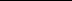 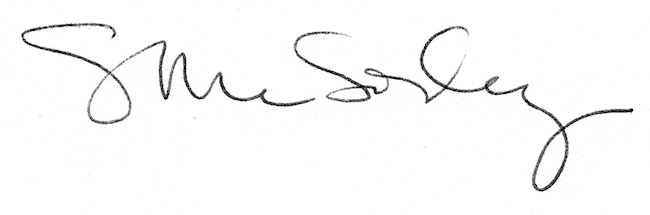 